Ikt. szám: 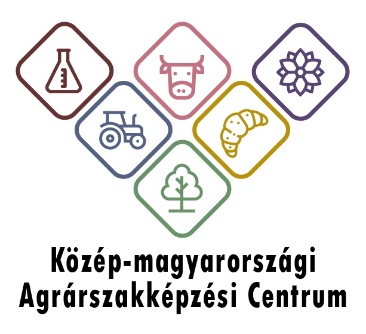 A Közép-magyarországi Agrárszakképzési Centrum pályázatot hirdeta Közép-magyarországi ASzC Fáy András Mezőgazdasági Technikum, Szakképző Iskola és Kollégiumigazgatói munkakörbetöltésére.A munkaviszony időtartama:2021. év július hó 2. napjától – Határozatlan idő Foglalkoztatás jellege: Teljes munkaidő A munkavégzés helye: 2119 Pécel, Maglódi út 57.A beosztáshoz tartozó, illetve a vezetői megbízással járó lényeges feladatok:A jogszabályoknak és szakmai követelményeknek megfelelően, a főigazgató irányítása mellett a szakképző intézmény szakmai vezetése, döntés minden olyan a szakképző intézmény működésével, feladatellátásával kapcsolatos ügyben, melyet jogszabály nem utal a főigazgató vagy a kancellár hatáskörébe.Illetmény és juttatások: A munkabér megállapítására a munka törvénykönyvéről szóló 2012. évi I. törvény rendelkezései az irányadók.Pályázati feltételek:magyar állampolgárság,cselekvőképesség,büntetlen előélet,a szakképző intézményben oktatói munkakör betöltéséhez szükséges felsőfokú végzettség és technikum esetében mesterképzésben, szakképző iskola esetében legalább alapképzésben szerzett szakképzettség,intézményvezetői szakképzettség, legalább egy év intézményvezetői gyakorlat vagy legalább százhúsz órás tanügyigazgatási és pedagógiai ismereteket nyújtó képzés,oktatói munkakörben vagy legalább heti tíz foglalkozás megtartására vonatkozó óraadói megbízás ellátása során legalább hároméves szakmai gyakorlat,vagyonnyilatkozat-tételi kötelezettség teljesítésének vállalása.A munkakör betöltéséhez szükséges kompetenciák:vezetői készség,kiváló szervező- és kommunikációs készség,elemzőkészség,terhelhetőség,gyors, pontos munkavégzés.A pályázat elbírálásánál előnyt jelent:agrár-szakmai szervezet munkájában szerzett vezetői tapasztalat,agrárgazdasági területen szerzett gyakorlati tapasztalat,országos vagy regionális pályázatok és projektek kezelésében szerzett jártasság,az agrárszakképzés területére vonatkozó nemzetközi kapcsolatrendszerben való közreműködés,szervezetfejlesztésben, nevelési-oktatási intézmény alapításában szerzett tapasztalat,felsőfokú gazdasági végzettség,felhasználói szintű informatikai ismeretek.A pályázat részeként benyújtandó iratok, igazolások:Részletes életutat bemutató szakmai önéletrajz, az eddigi munkahelyek, munkakörök feltüntetésével, az eddigi szakmai munka részletes ismertetésével,Iskolai végzettséget, szakképzettséget és egyéb végzettséget igazoló iratok,A pályázó legalább 3 éves szakmai gyakorlatát és legalább 1 éves intézményvezetői gyakorlatát vagy legalább százhúsz órás tanügyigazgatási és pedagógiai ismereteket nyújtó képzésigazoló dokumentum (munkáltatói igazolás, munkakör megnevezésével),Amennyiben a szakmai gyakorlatát óraadói megbízás ellátásával igazolja, az arról szóló igazoló dokumentum,A szakképzésről szóló törvény végrehajtásáról szóló 12/2020. (II. 7.) Korm. rendelet 128. § (3) bekezdése szerint a pályázónak a megpályázott szakképző intézmény vezetésére vonatkozó programja, mely tartalmazza a szakmai helyzetelemzésre épülő fejlesztési elképzeléseket összhangban a szakképzési centrum programjával.90 napnál nem régebbi keltezésű hatósági bizonyítvány a büntetlen előélet igazolására, valamint annak igazolására, hogy nem áll olyan foglalkozástól való eltiltás hatálya alatt, amely a munkaviszony létesítését nem teszi lehetővé vagy nyilatkozat arról, hogy a pályázat pozitív elbírálása esetén az erkölcsi bizonyítványt a megbízás napjáig a pályázó eredetben bemutatja, Nyilatkozat, amelyben vállalja igazgatóvá történő megbízása esetén az egyes vagyonnyilatkozat-tételi kötelezettségekről szóló 2007. évi CLII. törvény szerinti vagyonnyilatkozat-tételi kötelezettséget,Nyilatkozat, amelyben hozzájárul a pályázati anyagában foglalt személyes adatainak a pályázati eljárással összefüggésben szükséges kezeléséhez. A beosztás betöltésének időpontja:A beosztás 2021.07.02-tól betölthető A pályázat benyújtásának határideje: 2021. június 20.A pályázati kiírással kapcsolatosan további információt Közép-magyarországi ASzC főigazgatója, Molnár Zoltán nyújt a +36 20 420 0003-as telefonszámon.A pályázatok benyújtásának módja:Elektronikus úton a "KMASZC/000416-1/2021 igazgató" tárggyal a foigazgato@kmaszc.hu e-mail címen keresztül.A pályázat elbírálásának rendje:A határidőt követően megküldött, valamint a pályázati feltételeknek nem megfelelő pályázat érvénytelen, melyről a pályázó értesítést kap. Az érvényes pályázattal rendelkező pályázókat a Közép-magyarországi ASzC által létrehozott Bíráló Bizottság meghallgatja.A pályázat elbírálásának határideje: 2021. június 25.A pályázati kiírás további közzétételének helye:www.kozigallas.gov.huKormányzati Portál: www.kormany.huOktatási és Kulturális Közlöny aktuális számaszakképzési centrum honlapjaszakképző intézmény honlapjaA munkáltatóval kapcsolatos egyéb lényeges információ: Az alkalmazásról – a pályázati eljárást követően – az agrárminiszter dönt. A pályázatban csak a kiírás feltételeinek mindenben megfelelő, határidőre beérkezett dokumentumokkal rendelkező pályázó vesz részt. Hiánypótlásnak nincs helye. 